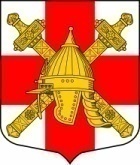 АДМИНИСТРАЦИЯСИНЯВИНСКОГО ГОРОДСКОГО ПОСЕЛЕНИЯКИРОВСКОГО МУНИЦИПАЛЬНОГО РАЙОНА ЛЕНИНГРАДСКОЙ ОБЛАСТИП О С Т А Н О В Л Е Н И Еот   «25» июня 2020 г.  № 198О порядке ведения перечня видов муниципального контроля и органов администрации Синявинского городского поселения Кировского муниципального района Ленинградской области, уполномоченных на их осуществлениеВ соответствии с Федеральным законом от 26.12.2008 № 294-ФЗ «О защите прав юридических лиц и индивидуальных предпринимателей при осуществлении государственного контроля (надзора) и муниципального контроля», Федеральным законом от 06.10.2003 № 131-ФЗ «Об общих принципах организации местного самоуправления в Российской Федерации» и статьей 5.2 Устава муниципального образования Синявинское городское поселение муниципального образования Кировский муниципальный район Ленинградской области, утвержденным решением совета депутатов 16 марта 2009 года №9,  постановляю: 1. Утвердить Порядок ведения перечня видов муниципального контроля и органов администрации Синявинского городского поселения Кировского муниципального района Ленинградской области, уполномоченных на их осуществление.2. Утвердить форму перечня видов муниципального контроля и органов администрации Синявинского городского поселения Кировского муниципального района Ленинградской области, уполномоченных на их осуществление.3. Настоящее постановление вступает в силу со дня его официального опубликования.4. Контроль за выполнением  настоящего постановления оставляю за собой.Глава  администрации                                                             Е.В. ХоменокРазослано: в дело, газета «Наше Синявино», сайт https://www.lo-sinyavino.ru/, Кировская городская прокуратура Ленинградской областиУтвержденПостановлением  администрацииСинявинского городского поселенияКировского муниципального района Ленинградской областиот 25 июня 2020 № 198ПОРЯДОКведения перечня видов муниципального контроля и органов администрации Синявинского городского поселения Кировского муниципального района Ленинградской области, уполномоченных на их осуществление1. Настоящий Порядок регулирует отношения в сфере ведения перечня видов муниципального контроля и органов администрации Синявинского городского поселения Кировского муниципального района Ленинградской области, уполномоченных на их осуществление (далее именуется - Перечень).2. Ведение Перечня осуществляется администрацией Синявинского городского поселения Кировского муниципального района Ленинградской области.3. Перечень должен включать в себя следующие сведения:о видах муниципального контроля, осуществляемого органами администрации Синявинского городского поселения Кировского муниципального района Ленинградской области;о наименованиях органов администрации Синявинского городского поселения Кировского муниципального района Ленинградской области, уполномоченных на осуществление соответствующих видов муниципального контроля;о реквизитах муниципальных нормативных правовых актов администрации Синявинского городского поселения Кировского муниципального района Ленинградской области о наделении соответствующих органов администрации полномочиями по осуществлению муниципального контроля.4. Ведение Перечня включает в себя следующие процедуры:включение сведений в Перечень;внесение изменений в сведения, содержащиеся в Перечне.5. Утверждение Перечня, внесение в него изменений осуществляется путем принятия администрацией  Синявинского городского поселения Кировского муниципального района Ленинградской области правового акта в форме постановления.6. Основанием для включения сведений в Перечень является нормативный правовой акт администрации Синявинского городского поселения Кировского муниципального района Ленинградской области о наделении соответствующего органа администрации Синявинского городского поселения Кировского муниципального района Ленинградской области полномочиями по осуществлению муниципального контроля.7. Основаниями для внесения изменений в сведения, содержащиеся в Перечне, являются:изменение наименования вида муниципального контроля;изменение наименования органа местного самоуправления, уполномоченного на осуществление муниципального контроля;признание утратившим силу муниципального нормативного правового акта о наделении соответствующего органа местного самоуправления полномочиями по осуществлению муниципального контроля;издание муниципального нормативного правового акта о наделении иного органа местного самоуправления полномочиями по осуществлению муниципального контроля;прекращение полномочий органа администрации Синявинского городского поселения Кировского муниципального района Ленинградской области по осуществлению муниципального контроля.8. Включение сведений в перечень, изменения в него вносятся администрацией Синявинского городского поселения Кировского муниципального района Ленинградской области в течение пяти рабочих дней со дня возникновения указанных в пунктах 6, 7 настоящего Порядка оснований для внесения изменений в сведения, содержащиеся в Перечне.9. Перечень размещается на официальном сайте администрации Синявинского городского поселения Кировского муниципального района Ленинградской области.ФормаУтвержденПостановлением  администрацииСинявинского городского поселенияКировского муниципального района Ленинградской областиот 25 июня 2020 № 198ПЕРЕЧЕНЬвидов муниципального контроля и органов администрации, уполномоченных на их осуществление№п/пВид муниципального контроля, осуществляемого органом местного самоуправленияНаименование органа местного самоуправления, уполномоченного на осуществление соответствующего вида муниципального контроляРеквизиты нормативного правового акта о наделении соответствующего органа местного самоуправления полномочиями по осуществлению муниципального контроля1234